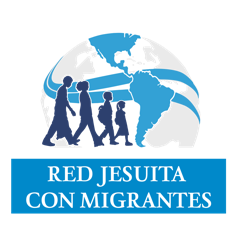 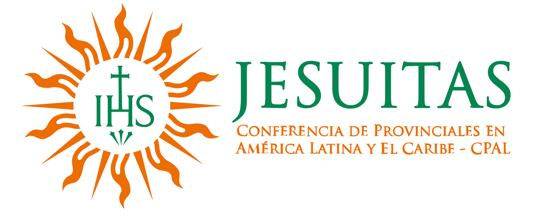 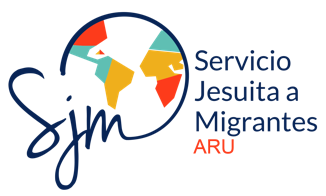 -PROPUESTA DE ACTIVIDAD EN LA VÍA PÚBLICA-En el marco de la Caravana por la Hospitalidad 2022, desde la Red Jesuita con Migrantes Latinoamérica y el Caribe y el Servicio Jesuita a Migrantes Argentina y Uruguay, invitamos a participar de la experiencia de sensibilización, conversación y formación “Hospitalidad una oportunidad para la Humanidad”.Objetivo. Fomentar herramientas prácticas para que en las comunidades de origen-retorno, tránsito y destino a las que tengamos acceso se favorezca una mayor cultura de la hospitalidad con horizonte de reconciliación orientada a desarrollar procesos dignos de integración de las personas migrantes forzadas y la sociedad en su conjunto.Descripción general.La Caravana es una propuesta de actividades lúdicas y grupales, charlas y conversatorios, que buscan crear espacios, en las distintas instituciones que se visitarán, para sensibilizar, concientizar y reflexionar sobre la realidad de la migración, el refugio, el desarraigo y los desafíos de integración de las personas migrantes y refugiadas. Dentro de la Caravana invitamos a participar de un tiempo de encuentro para la sensibilización, la conversación y formación entorno a las oportunidades que la cultura de la hospitalidad ofrece frente a los desafíos de la migración en el mundo actual. Con esta experiencia buscamos.Sensibilizar sobre la historia compartida de migración, a través de actividades y mensajes que nos permitan seguir avanzando en conversaciones de hospitalidad, de fraternidad, de humanidad compartida en nuestras sociedades.Visibilizar las historias de hospitalidad que ya se están viviendo dentro de las distintas comunidades en Latinoamérica y el Caribe, en el contexto de la migración forzada.Reconocer conjuntamente las oportunidades de actuar desde la cultura de la hospitalidad para avanzar como humanidad en caminos de integración e interculturalidad.Características de la experiencia.Actividad abierta en una plaza pública, con una duración de alrededor de 2 horas.Una experiencia lúdica y dinámica que integra música en vivo, actividades corporales y de reflexión.Un oportunidad para integrar conversaciones pendientes sobre los desafíos de convivir en sociedades interculturales.Una experiencia para celebrar la vida en común y el sentido de ser parte de la misma humanidad (es un tiempo para conectar con la espiritualidad/sentido/fuente de vida).CronogramaApertura con música en vivo: Miembros de la caravana e invitados especiales tocarán canciones para atraer a las personas de la plaza. (30 minutos)Actividad guiada por la Caravana:Con las personas que se hayan acercado, se dará inicio a una breve actividad que convoque al encuentro, con dinámicas corporales y de reflexión. (30 minutos)Cierre: Se brindará a los y las participantes un conjunto de 3 lanas de colores, y se guiará una actividad de cierre alrededor del eje: reconocerse parte de la misma humanidad. Cada persona deberá acercarse a otra, y tejer una trenza con las lanas de colores, a medida que se conversa sobre esta última propuesta. (20 minutos)¿Quienes facilitan esta experiencia?Natalia Salazar y Luis Fernando Gómez, pareja colombiana que acompaña a la Red Jesuita con Migrantes para Latinoamérica y el Caribe en la promoción de la dimensión de la Cultura de la Hospitalidad. Naty es comunicadora social y periodista, Luis es sociólogo y especialista en Derechos Humanos y Cultura de Paz.  Desde el año 2015 acompañan el desarrollo de la Campaña por la Hospitalidad de la Red Jesuita con Migrantes, proceso que ha llevado a la promoción de la cultura de la Hospitalidad como una dimensión transversal en la apuesta de la Compañía de Jesús para caminar con las personas obligadas a migrar en el continente.Para conocer más:www.redjesuitaconmigranteslac.org/mision-lineas-de-accionCampañas: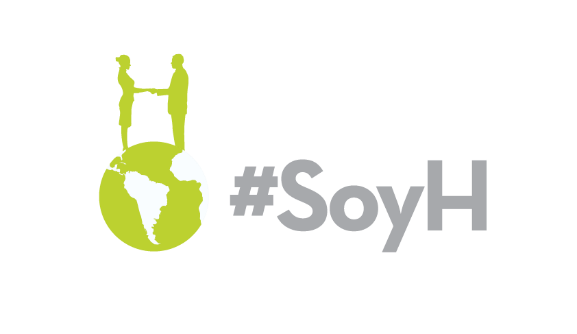 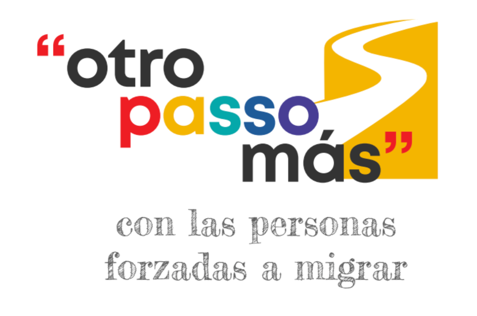 